Teachers Weekly Update Report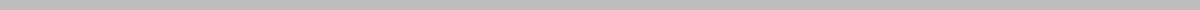 Teacher Name: Michael Johnson
Week Ending: May 20, 2024
Grade/Subject Taught: 7th Grade Mathematics
School: Central Middle SchoolSummary of the WeekThis week, we delved into algebraic expressions, focusing on simplifying expressions and solving basic algebraic equations. The students engaged in a variety of activities, including group work and interactive quizzes.Key AchievementsInteractive Quiz: Conducted an interactive quiz using digital tools that allowed real-time feedback and saw an 80% class average, a 10% improvement from last week.Student Collaboration: Students worked in pairs on algebra problems, which improved their problem-solving skills and teamwork.Challenges EncounteredConceptual Hurdles: Some students struggled with the concept of variables in algebra. Additional support was provided through one-on-one tutoring sessions after class.Resource Limitations: Encountered some technical difficulties with online learning tools which intermittently disrupted the quizzes.Classroom ActivitiesGroup Discussions: Organized group discussions where students explained algebraic concepts to their peers, enhancing understanding and confidence.Problem-solving Session: Held a hands-on problem-solving session which involved students creating their own algebraic equations based on real-life scenarios.Student EngagementParticipation Levels: Noticed an increase in class participation, especially from students who typically shy away from mathematics.Feedback: Student feedback was positive, particularly regarding the interactive nature of the quizzes and the relevance of the problem-solving activities.Goals for Next WeekIntroduce New Topic: Plan to introduce inequalities and their graphical representations.Enhance Resources: Aim to resolve the technical issues with the online quiz platform and explore additional digital resources to support learning.Professional DevelopmentWebinar Attendance: Attended a webinar on "Integrating Technology in Math Education," which provided insights into new digital tools and resources that could be incorporated into the curriculum.Additional CommentsI am exploring more ways to integrate technology in an effective manner that complements traditional teaching methods and enhances student learning outcomes.Signature:
Michael Johnson
Date: May 20, 2024